          КАРАР                                                                     ПОСТАНОВЛЕНИЕ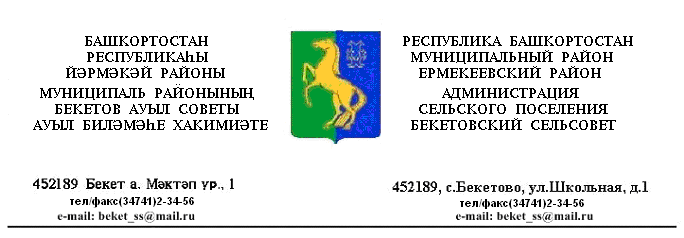 «14» апрель  2020 й.                       № 23                        «14» апреля  2020 г.      О комплексе  мероприятий  по обеспечению  пожарной безопасности в весенне – летний  период 2020  года на территории сельского поселения  Бекетовский сельсовет  муниципального  района  Ермекеевский  район  Республики  БашкортостанВ целях минимизации риска возникновения чрезвычайных ситуаций с наступлением весенне-летнего периода 2020 года и сохранения жизни, здоровья граждан, дальнейшего улучшения противопожарного состояния предприятий, организаций и учреждений, расположенных на территории сельского поселения  Бекетовский сельсовет муниципального района Ермекеевский район Республики Башкортостан,   ПОСТАНОВЛЯЮ: 1.    В весенне-летний пожароопасный период:-в соответствии с Федеральным законом « Об общих принципах организации местного самоуправления в Российской Федерации» принять меры по обеспечению первичных мер пожарной безопасности;- В период с 15 апреля  по 15 мая  2020 года провести месячник пожарной безопасности на территории сельского поселения  Бекетовский сельсовет, в ходе которого усилить проведение комплекса профилактических мероприятий по недопущению чрезвычайных ситуаций, связанных с возникновением природных пожаров и переходом огня на населенные пункты ;- до 5 мая 2020 года:- для населенных пунктов, расположенных в непосредственной близости  от лесных массивов, разработать  и выполнить мероприятия, исключающий  возможность переброса огня при лесных и торфяных пожарах на здания и сооружения (устройство защитных противопожарных полос, посадка лиственных насаждений, удаление в летний период сухой растительности и др.) - составить планы эвакуации населения из населенных пунктов , подверженных угрозе распространения природных пожаров;- организовать  рассмотрение  на заседаниях комиссий по чрезвычайным ситуациям и обеспечению пожарной безопасности, вопроса организации противопожарной защиты населенных пунктов;- проанализировать  исполнение действующих целевых программ, направленных на обеспечение пожарной безопасности, по окончании  их действия разработать и утвердить новые;- принять соответствующие акты, предусматривающие проведение работниками органов местного самоуправления, организациями, занятыми обслуживанием жилищного фонда, противопожарной агитации в жилом  секторе:- организовать работу по созданию и функционированию в населенных пунктах добровольных пожарных формирований;- организовать проведение сходов граждан во всех сельских населенных пунктах для проведения до населения требований пожарной безопасности в условиях сухой, жаркой погоды и необходимости ограничения нахождения детей без присмотра взрослых;- обеспечить  наличие в каждом сельском поселении запасов первичных средств пожаротушения, воды, материальных средств, исправной и готовой для применения при тушении возможных возгораний специальной техники ( водовозов, тракторов с плугами, бульдозеров и т.п.);- проработать вопрос обеспечения противопожарного разрыва от границ застройки населенных  пунктов, подверженных угрозе распространения природных пожаров, до лесного массива путем рубки лесных насаждений на расстояние, установленное Федеральным законом «Технический регламент о требованиях пожарной безопасности»;- обеспечить контроль над недопустимостью строительства  жилых и хозяйственных построек, складирования горючих материалов в противопожарных разрывах между населенными пунктами и лесным массивом;- запретить  сжигание мусора и сухой травы вне установленных мест и вблизи населенных пунктов;- обеспечить беспрепятственный проезд пожарно-спасательной техники к зданиям ( сооружениям), противопожарному водоснабжению , оборудовать пирсами естественные водоисточники;создавать из числа работников ведомственные добровольные пожарные дружины;-произвести очистку закрепленной территории от мусора и сухой травы, в случае расположения объекта в лесном или степном массиве провести его опашку;-при строительстве объектов обеспечивать исполнение требований Федерального закона «Технический регламент о требованиях пожарной безопасности» в части соблюдения установленной ширины противопожарного разрыва от стены леса;-обеспечить контроль над недопустимостью строительства жилых и хозяйственных построек, складирования горючих метериалов в противопожарных разрывах между населенными пунктами и лесным массивом;-запретить  сжигание мусора и сухой травы вне установленных мест и вблизи населенных пунктов;- обеспечить беспрепятственный проезд  пожарно-спасательной техники к зданиям (сооружениям) , противопожарному водоснабжению , оборудовать  пирсами естественные водоисточники;- выполнить  противопожарные мероприятия на земельных участках, прилегающих к полосам отвода автомобильных и железных дорог, линий электропередачи и связи, магистральных нефте- и газопроводов, в том числе по опашке указанных участков;         -в рамках профилактической операции «Жилище-2020» осуществить комиссионную проверку противопожарного состояния жилищ граждан, в том числе мест проживания неблагополучных и многодетных семей, лиц, состоящих на профилактическом учете, злоупотребляющих спиртными напитками; обеспечить контроль за содержанием в надлежащем состоянии внутридомовых электрических и газовых сетей; к данной работе привлечь представителей средств массовой информации;         - в соответствии с законодательством проработать вопрос сноса бесхозных, пустующих строений в противопожарных разрывах между зданиями.         2. Финансовое обеспечение реализации  мероприятий, указанных  в
настоящем     постановлении,     осуществлять     в     пределах     бюджетныхассигнований,       предусмотренных       ответственным       исполнителям       в соответствующих бюджетах на 2020 год.Контроль  за  исполнением  настоящего  постановления  оставляю  за  собой.Глава сельского поселения                               З.З.Исламова 